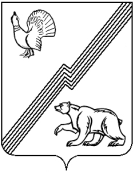 АДМИНИСТРАЦИЯ ГОРОДА ЮГОРСКАХанты-Мансийского автономного округа – Югры ПОСТАНОВЛЕНИЕот 12 февраля 2015									№ 845О подготовке и проведении общегородского мероприятия «Проводы Зимы. Масленица»В соответствии с пунктами 17, 20 части 1 статьи 16 Федерального закона от 06 октября 2003 года № 131-ФЗ «Об общих принципах организации местного самоуправления в Российской Федерации», во исполнение муниципальной программы города Югорска «Развитие культуры и туризма в городе Югорске на 2014 - 2020 годы», утвержденной постановлением администрации города Югорска от 31 октября 2013 № 3246, в целях  создания условий для организации досуга, сохранения культурных традиций города Югорска: 1. Провести в городе Югорске общегородское мероприятие: «Проводы зимы. Масленица» 21 февраля 2015 года на территории городского парка по ул. Ленина.2. Утвердить:2.1.Состав организационного комитета по подготовке и проведению общегородского мероприятия «Проводы Зимы. Масленица» (приложение 1);2.2.Программу общегородского мероприятия «Проводы Зимы. Масленица» (приложение 2);2.3План-схему перекрытия улиц города Югорска 21 февраля 2015 года (приложение 3).3. Директору муниципального автономного учреждения «Центр культуры                      «Югра-презент» Н.Т. Самариной обеспечить подготовку и проведение общегородского мероприятия «Проводы Зимы. Масленица». Директору муниципального бюджетного учреждения культуры «МиГ» А.В. Кузнецовой обеспечить содействие в подготовке и проведении общегородского мероприятия «Проводы зимы. Масленица».4. Директору муниципального автономного учреждения «Городское лесничество» С.Н. Чернову обеспечить систему мер комплексной безопасности, готовность территории, сценических площадок для проведения мероприятия городского парка по ул. Ленина, во время подготовки и проведения  мероприятия «Проводы Зимы. Масленица».5. Начальнику отдела развития потребительского рынка и предпринимательства управления экономической политики администрации города Югорска О.П. Лаптевой обеспечить организацию торгового обслуживания населения 21 февраля 2015 года по ул. Ленина.6. Начальнику управления социальной политики администрации города Югорска              В.М. Бурматову оказать содействие в организации проведения спортивных состязаний, конкурсов 21 февраля в городском парке.7. Директору муниципального бюджетного образовательного учреждения дополнительного образования детей «Детско – юношеский центр «Прометей» Н.А. Антоновой организовать 21 февраля 2015 года катание на лошадях,  проведение детской игровой программы.8. Рекомендовать начальнику отдела внутренних дел России по городу Югорску          Н.С. Плаксину (по согласованию) спланировать и реализовать комплекс профилактических мер по обеспечению общественной безопасности и антитеррористической защищенности мест проведения общегородского мероприятия, в том, числе обеспечить удаленность автотранспорта  от объекта проведения мероприятия на достаточном для обеспечения антитеррористической защиты расстоянии согласно плану-схеме перекрытия (приложение 3).9. Директору муниципального унитарного предприятия «Югорскэнергогаз»                 В.И. Гришину обеспечить подготовку территории для организации выездной торговли на ул.Ленина.10. Директору муниципального унитарного предприятия города Югорска «Югорский информационно — издательский центр» С.Н. Романовской обеспечить информационное сопровождение мероприятия.11. Начальнику управления информационной политики администрации города Югорска Г.Р. Аристовой организовать информационное сопровождение мероприятия в средствах массовой информации, опубликовать в городской газете «Югорский вестник» программу общегородского праздника «Проводы Зимы. Масленица» и схему перекрытия улиц 21 февраля 2015 года.12. Начальнику управления культуры администрации города Югорска Н.Н. Нестеровой обеспечить контроль организации и проведения мероприятия.13. Контроль за выполнением постановления возложить на заместителя главы администрации города Югорска Т.И. Долгодворову.Глава администрации города Югорска                                                                                                      М.И. БодакПриложение 1к постановлениюадминистрации города Югорскаот 12 февраля 2015 № 845Состав Организационного комитета по подготовке и проведению  общегородского мероприятия «Проводы зимы. Масленица»М.И. Бодак - глава администрации города Югорска, председатель Организационного комитетаТ.И. Долгодворова - заместитель главы администрации города Югорска, заместитель председателя Организационного комитетаЧлены Организационного комитета:В.К. Бандурин - заместитель главы администрации города Югорска, директор департамента жилищно-коммунального и строительного комплекса Н.Н. Нестерова - начальник управления культуры администрации города ЮгорскаВ.М. Бурматов - начальник управления социальной политики  администрации города ЮгорскаН.И. Бобровская - начальник управления  образования  администрации города ЮгорскаА.В. Михолап – начальник культурно-спортивного комплекса «Норд» общества с ограниченной ответственность «Газпром трансгаз Югорск»Г.Р. Аристова - начальник управления информационной политики администрации города ЮгорскаО.П. Лаптева - начальник отдела развития потребительского рынка и предпринимательства управления экономической политики администрации города ЮгорскаВ.И. Русин - начальник отдела по гражданской обороне и чрезвычайным ситуациям, транспорту и связи администрации города ЮгорскаН.С. Плаксин - начальник отдела министерства внутренних дел России по городу Югорску (по согласованию)В.И. Гришин - директор муниципального унитарного предприятия «Югорскэнергогаз»В.Н. Казаков - директор открытого акционерного общества «Югорская территориальная энергетическая компания - Югорск» (по согласованию)С.Л. Левонян - директор открытого акционерного общества «Служба заказчика»                         (по согласованию)С.Н. Романовская - директор — главный редактор муниципального унитарного предприятия  города Югорска «Югорский информационно-издательский центр»Н.Т. Самарина – директор муниципального автономного учреждения «Центр культуры              «Югра-презент»А.В. Кузнецова - директор муниципального бюджетного учреждения культуры «МиГ»С.Н. Чернов - директор муниципального автономного учреждения «Городское лесничество»Н.А. Антонова – директор муниципального бюджетного образовательного учреждения дополнительного образования детей «Детско – юношеский центр «Прометей»Приложение 2к постановлениюадминистрации города Югорскаот 12 февраля 2015 № 845Программа общегородского мероприятия «Проводы Зимы. Масленица»Городской парк21 февраля 2015 года Приложение 3к постановлениюадминистрации города Югорскаот 12 февраля 2015 № 845План-схема перекрытия улиц города Югорска21 февраля 2015 годаПерекрытие улицУлица Ленина: 08.00 – до окончания праздника  (от ул. Мира  до ул. Спортивная)   Время             МероприятиеМесто проведенияОтветственные исполнители12.30 - 14.00Радиотрансляция программы праздничного гуляния в Городском парке.Городской паркМАУ ЦК «Югра-презент»13.00-17.00Праздничная торговляУлица ЛенинаПредприятия торговли13.00-17.00Выставка – распродажа сувенирной продукции «Югорские мастеровые»Городской паркМАУ Молодёжный центр «Гелиос», творческие мастерские13.00-17.00Катание на лошадях «Эх, прокачу!»Городской паркДЮЦ «Прометей»14.00-17.00Театрализовано-концертная программа«На Югорской стороне – поклон матушке Весне»Конкурсная программа:- «Бабьи бега» (состязания для женщин»)- «Перетягивание КАМАЗа» (состязания для мужчин)- «Катание на тазах» (забавы для разного возраста)- «Блинная битва» (на самый оригинальный и вкусный блин)- «Быстрый блинопек» (кто быстрее напечет блинов за определенное время)- «Мои валенки» (на красочное и яркое украшение валенок)- «Взятие снежной горы» (молодецкая забава)- «Стенка на стенку» (молодецкая забава)- «Югорская Маслена-2015» (конкурс масленичных кукол)- Беспроигрышная лотерея- Покорение столба (игровое состязание)Сцена городского паркаМБУК«МиГ»МБОУ ДОД ДЮЦ «Прометей»МАУ ЦК «Югра-презент»,КСК «Норд»Управление социальной политики.14.00-17.00Работа площадок:- Детская игровая площадка «Масленица весела, всех на игры увела»- Спортивная игровая программа «Молодецким потехам - зима не помеха!»- Площадка «Национальная деревня» (инсталляция быта народов, проживающих на территории Югорска)Территория паркаМБУК «МиГ»МБОУ ДОД ДЮЦ «Прометей»Управление социальной политикиМБУ «Музей истории и этнографии»Национальные общественные организации и объединения городаКазачье общество «Станица Югорская»Ул. ПоповаУл. ПоповаУл. ПоповаУл. ПоповаУл. ПоповаУл. МираПаркУл. СпортивнаяЦК «Югра- презент»Дворец семьи ПочтаПерекрытиеПерекрытиеУл. ЛенинаС 09.00до 17:00  Жилой фонд